①平和学習・宮島・石見銀山・出雲大社・松江コース（　３泊　４日）　ご旅行期日：令和　　年　　月　　日（　）　～　　月　　日（　）　　　　　　　　　　　　　　　　　　　　　　　　　　　　　　　　　　　　　　　　　　　　　　　　　　　　　　　　　　　　　　　　　　　　　　　　　　　　　　　　　　　　　　　　　　　　　　　　　　　行先方　面クラス生徒　　　　　名写真：　　　　　　名　　　　　　 合　計　　泊　  日　　　食事条件：朝／昼／夕行先方　面クラス引率　　　　　名添乗員：　　　　名　　 名　旅館　 　泊　・　車船中　　　泊日次月日(曜)行　　　　　　　　　　　　　程宿泊施設備　考１●／●（　　）各地より　　　　　　（車中弁当）　　　　　　　広　島　＝＝　広島市内（平和学習）＝＝＝　宮島口　～～～　宮　島　・・・・・・　宮島内（泊）12:30頃着　　　　　　13:00　　　　　　　　　16:00 　　16:30頃発　　　　16:45頃着　　　17:00着宮　島　内２●／●（　　）宿泊先　・・・・・　嚴島神社・島内散策　・・・・・　宮　島　～～～　宮島口　＝＝＝（車中弁当）　＝＝　石見銀山世界遺産センター　＝＝8:30　　　8:45　　　　　　　　　10:45 　　　　11:00頃発 11:15頃着 　　　　　　　　　　　　　　　13:20　　　　　　　　　　　　14:00 ＝＝＝＝＝　石見銀山（龍源寺間歩・大森町並み散策）＝＝＝＝＝　　三瓶温泉（泊）14:10　　　　　　　　　　　　　　　　　　　　　16:20 　　　　　17:00着三瓶温泉３●／●（　　）宿泊先　＝＝＝　古代出雲歴史博物館　＝＝＝　出雲大社・神門通り （昼食含む）　＝＝＝　コース別体験学習　＝＝＝　　8:30     9:30           10:30    10:40                 12:50    13:20頃       16:50頃　　　　　　　　　　　　　　　　　　　　　　　　　　　　　　　　　　　　　　              　（例）工場見学・勾玉作り・和菓子作り等＝＝＝＝玉造温泉（泊） または 松江しんじ湖温泉（泊）17:00着           17:10着玉造温泉または松江しんじ湖温泉４●／●（　　）宿泊先　＝＝＝　松江市内自主研修 （昼食含む）　＝＝＝　〈A班〉 八重垣神社　＝＝＝　　出雲空港　　　　　　　　　　羽田空港8:30 　　　8:50　　　　　　　　　　　　　　　　　13:40   　　　　　 14:00　　　14:40 　　 15:15着／16:15頃発　　　　17:45頃着＝＝＝〈B班〉水木しげるロード＝＝＝ 米子空港　羽田空港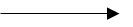 14:30　     15:30 　　15:45着／16:45頃発    18:15頃着　　備考◆当日の天候や道路事情により遅れる場合がございます。　記入例　　Ｊ　Ｒ　　　――――　　バ　ス　=========　　　航空機　　　　　　　　　　　船　 ～～～～～　　　　　　徒　歩　・・・・・・・・・・　　　　　　私鉄・ケーブル　　　艹艹艹艹艹艹　　 　　旅館泊　△　　　車中泊　▲記入例　　Ｊ　Ｒ　　　――――　　バ　ス　=========　　　航空機　　　　　　　　　　　船　 ～～～～～　　　　　　徒　歩　・・・・・・・・・・　　　　　　私鉄・ケーブル　　　艹艹艹艹艹艹　　 　　旅館泊　△　　　車中泊　▲記入例　　Ｊ　Ｒ　　　――――　　バ　ス　=========　　　航空機　　　　　　　　　　　船　 ～～～～～　　　　　　徒　歩　・・・・・・・・・・　　　　　　私鉄・ケーブル　　　艹艹艹艹艹艹　　 　　旅館泊　△　　　車中泊　▲記入例　　Ｊ　Ｒ　　　――――　　バ　ス　=========　　　航空機　　　　　　　　　　　船　 ～～～～～　　　　　　徒　歩　・・・・・・・・・・　　　　　　私鉄・ケーブル　　　艹艹艹艹艹艹　　 　　旅館泊　△　　　車中泊　▲記入例　　Ｊ　Ｒ　　　――――　　バ　ス　=========　　　航空機　　　　　　　　　　　船　 ～～～～～　　　　　　徒　歩　・・・・・・・・・・　　　　　　私鉄・ケーブル　　　艹艹艹艹艹艹　　 　　旅館泊　△　　　車中泊　▲